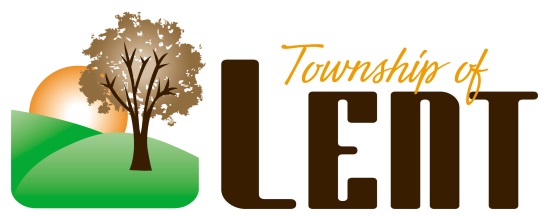 Community Comes NaturallyNotice of Public HearingLent TownshipNotice is hereby given that on August 9, 2017; 7:00 p.m. at the Town Hall, 33155 Hemingway Ave, the Lent Township Planning Commission will hold a public hearing to solicit public response to a request from Sven and Nina Welschen for a Conditional Use Permit for a riding lesson and horse boarding business at 32504 Falcon Ave., Stacy, MN 55079. The Planning Commission will make a recommendation regarding the proposed request to the Town Board for their meeting to be held on August 15, 2017 at 7:00 p.m. at the Town Hall.Those persons having an interest in said meetings are encouraged to attend. Kelly Wood, Town Clerk